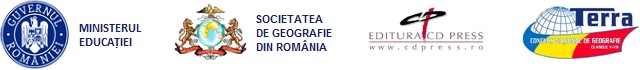 IX. TERRA ORSZÁGOS FÖLDRAJZVERSENY MEGYEI SZAKASZ, 2022. ÁPRILIS 9.VII. osztály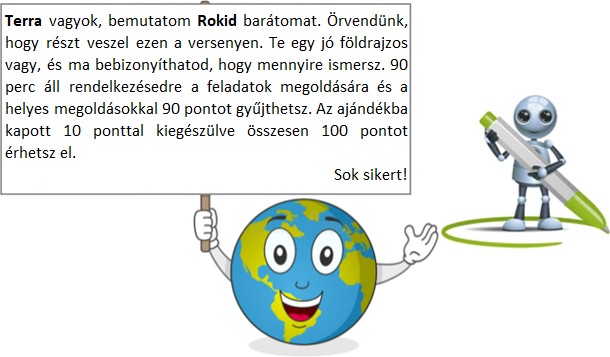 I.	TÉTEL (20 pont)Írd a versenylapra a helyes válasz betűjelét:A 9000 km-nél hosszabb Transzszibériai vasút összeköti Moszkvát a következő várossal:Kolkata;	b. Hanoi;	c. Nagoya;	d. Vlagyivosztok.Transzkontinentális ország:Szaúd-Arábia;	b. Kazahsztán;	c. Szíria;	d. Thaiföld.Ázsia endoreikus vízrendszerének része a következő folyó:Amu Darja;	b. Jenyiszej;	c. Gangesz;	d. Tigris.A Pinatubo vulkán a következő szigetcsoporton található:Fülöp-szigetek;	b. Indonézia;	c. Japán;	d. Pápua-Új-Guinea.A világ legnagyobb lakosságszámú városa:Peking;	b. Mumbai;	c. Shanghai;	d. Tokió.Ázsia és egyben a világ legnagyobb édesvízkészlettel rendelkező tava:Aral;	b. Baikál;	c. Balhas;	d. Kaszpi-tenger.A Három szurdok vízierőmű a következő folyó hidroenergetikai potenciálját hasznosítja:Amur;	b. Jangce;	c. Sárga-folyó;	d. Mekong.A következő ország lakosságának túlnyomó része a zsidó vallás követője:Dél-Korea;	b. India;	c. Izrael;	d. Japán.Államformája szerint monarchia:Örményország;	b. Kína;	c. Irán;	d. Thaiföld.Japán Velencéjének nevezik a következő várost:Kobe;	b. Hiroshima;	c. Osaka;	d. Tokyo. II. TÉTEL (12 pont)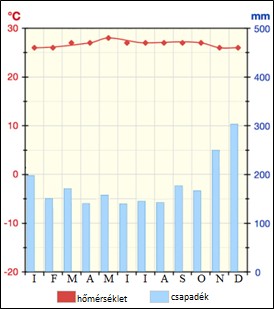 Figyeld meg a mellékelt diagrammot, amely Szingapúr havi középhőmérsékleteinek és csapadékmennyiségének alakulását mutatja.Írd a versenylapra:Nevezd meg:az éghajlattípust, amelyre a diagrammon bemutatott értékek jellemzőek;a	hónapot,	amelyben	a	legmagasabb	a középhőmérséklet.Számold ki a különbséget november és február átlagos csapadékmennyisége között.Mutasd be a hőmérséklet járásának egy jellemzőjét az év során.6 pontOlvasd el figyelmesen az alábbi mondatot és válaszolj a kérdésekre!Egy nagy kiterjedésű alföldi terület, amelyet átszela leghosszabb tölcsértorkolattal rendelkező ázsiai folyó és mellékfolyója, az Irtis.Nevezd meg:az alföldet, amelyről a mondat szól;a leghosszabb tölcsértorkolattal rendelkező ázsiai folyót.Mutass be egy okot, ami miatt ennek az alföldnek jelentéktelen a mezőgazdaságban betöltött szerepe.6 pontTÉTEL (18 pont)Figyeld meg a mellékelt térképet és képeket. A térképen számokkal öt, Ázsiára jellemző biogeográfiai övezetet jelöltek, a képek pedig ezekre jellemző növényzetet és állatokat ábrázolnak.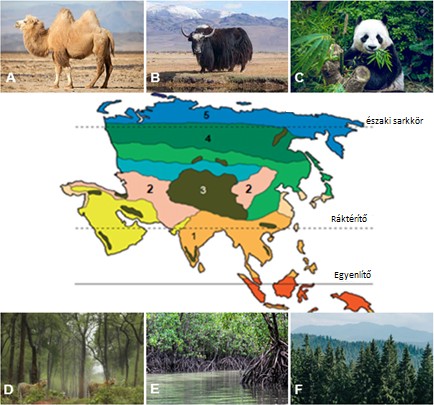 Olvasd el figyelmesen az alábbi kijelentéseket. Ha igaznak találod, akkor írd a versenylapra a kijelentés száma mellé az I betűt, ha pedig hamisnak, akkor a H betűt, az alábbi minta szerint:6 – I vagy 6 – H.Az A képen bemutott állat az Arab-félszigeten él.A C képen bemutatott állat elterjedését a lombhullató erdők által biztosított táplálék határozza meg.Az ingadozó vízszintű, mocsaras	partokhozalkalmazkodott, fákból és cserjékből álló növénytársulást az E betűvel jelölt kép mutatja.Az 5-ös számmal jelölt növénytársulás mohákból, zuzmókból és élénk színű virágzattal rendelkező fűfélékből áll.A pálmafás óázisok az 1-es számmal jelölt biogeográfiai övezetre jellemzőek.	10pontTársítsd az A, B, D és F képeket az 1, 2, 3 és 4 számokkal jelölt biogeográfiai övezetekkel a következő minta szerint: G – 5.8 pontTÉTEL (12 pont)Figyeld meg az alábbi képeket, amelyek egy ázsiai országot és jellemzőit ábrázolják.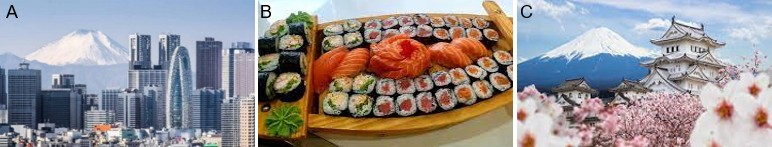 Írd a versenylapra:az ország nevét, amelyet a képek ábrázolnak;az ország államformáját;a sziget nevét, amelyen a főváros található;az ország három jellemzőjét, amelyeket a fenti képek ábrázolnak;az országban kialakult megalopolisz nevét;az ország egy városának nevét, amely korábban főváros volt;egy okot, ami az A és C képeken látható domborzati forma kialakulását erdményezte;egy okot, ami az A képen látható város függőleges terjeszkedését előidézte.TÉTEL (28 pont)Figyeld meg az alábbi térképet és a képeket. A térképen tengerszorosokat (a és b betűkkel), természetföldrajzi elemeket (1-től 5-ig számokkal) és országokat (A-tól D-ig betűkkel) ábrázolnak. Az I-től V-ig római számokkal jelölt képek két tavat és három várost ábrázolnak a térképen bemutatott térségből.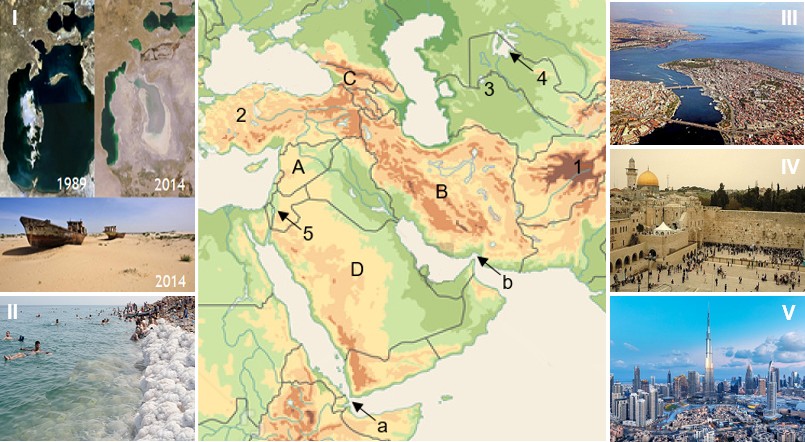 Írd a versenylapra:az a betűvel jelölt tengerszoros nevét;az 1, 2 és 3 számokkal jelölt tájegységek nevét;a b betűvel jelölt tengerszoros által elválasztott két tengeröböl nevét;az A betűvel jelölt ország fővárosát;a C betűvel jelölt ország lakosságának jellemző vallását;a sziklába vájt falutípus megnevezését, amely a B betűvel jelölt országban jellemző;az iszlám vallás szent városának nevét a D betűvel jelölt ország területéről.10 pont1. A térképen a 4-es számmal jelölt és az I-es képösszeállításon bemutatott tóra vonatkozóan írd a versenylapra:a tó nevét;a tó típusát kialakulása szerint;a két ország nevét, amelyek területén ez a tó húzódott;a tó visszahúzódásának és az elsivatagosodásnak egy okát.2. A térképen a 5-ös számmal jelölt és a II-es képen bemutatott tóra vonatkozóan írd a versenylapra:a tó nevét;a tó típusát kialakulása szerint;a tófelszín tengerszinthez viszonyított magasságát;a tó vizének egy kémiai jellemzőjét.10 pontÍrd a versenylapra a következő feladatok megoldását!Olvasd el a III-al jelölt városra vonatkozó kijelentést:A Bizánci birodalom fővárosa volt, napjainkban Délnyugat-Ázsia legnépesebb városa.Nevezd/nevezz meg:a várost;a város földrajzi helyzetének egy meghatározó jellemzőjét;két idegenforgalmi/turisztikai látnivalót.Olvasd el a IV-el jelölt városra vonatkozó kijelentést:Bibliai jelentőségű város, annak az országnak a fővárosa, amelynek kijárata van a Földközi-tengerre és az Akabai-öbölre is.Írd le/írj:a város nevét;egy érvet, amivel alátámasztod a város vallási sokszínűségét.Olvasd el az V-el jelölt városra vonatkozó kijelentést:A Perzsa-öböl partján elhelyezkedő város számos idegenforgalmi látványossággal rendelkezik, mint például a felhőkarcolók és a mesterséges szigetcsoport (Palm Jabel Ali), amelyben a szigetek pálmafát formáznak.Nevezd meg/nevezz meg:a várost;az altalajkincset, amelynek kitermelésének köszönhető a város fejlődése.8 pont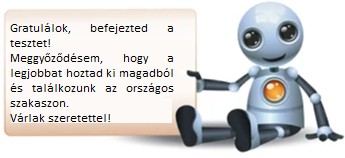 CONCURSUL ȘCOLAR NAȚIONAL DE GEOGRAFIE „TERRA”ETAPA JUDEȚEANĂ/A SECTOARELOR MUNICIPIULUI BUCUREȘTIEdiția a IX-a, 9 aprilie 2022BAREM DE EVALUARE ȘI DE NOTARECLASA a VII-aSe punctează orice alte formulări/modalități de rezolvare corectă a cerințelor.Nu se acordă punctaje intermediare, altele decât cele precizate explicit în barem.Subiectul I ........................................................................................................................ 20 puncteSe acordă 20 puncte, câte 2 puncte pentru fiecare răspuns corect:    1. d;   2. b;   3. a;    4. a;   5. d;   6. b;    7. b;    8. c;    9. d;    10. c.                                                 Total Subiect I (1+2+3+4+5+6+7+8+9+10) = 20 puncteSubiectul II ....................................................................................................................... 12 puncteA. Se acordă 6 puncte, astfel:1. 2 puncte, câte 1 p pentru fiecare răspuns corect:     a. climat ecuatorial;   b. luna mai. 2. 2 puncte pentru răspunsul corect: 100 mm. 3. 2 puncte pentru prezentarea corectă a evoluției temperaturii aerului pe parcursul unui an. Exemple de răspuns: temperaturi ridicate tot timpul anului, peste 250C/variații mici de temperatură de la o lună la alta/amplitudini termice mai mici de 30C  etc.                                                                                    Total A (1+2+3) = 6 puncteB. Se acordă 6 puncte, astfel:1. 4 puncte, câte 2 puncte pentru fiecare răspuns corect:     a. Câmpia Siberiei de Vest;   b. Fluviul Obi. 2. 2 puncte pentru o cauză prezentată corect. Exemple de răspuns: în Câmpia Siberiei de Vest clima este nefavorabilă practicării agriculturii/ solurile au fertilitate redusă/suprafața câmpiei este acoperită în mare parte de păduri de conifere/ există întinse suprafețe mlăștinoase etc.                                                                                 Total B (1+2) = 6 puncte                                                                            Total Subiect II (A+B) = 12 puncteSubiectul III ...................................................................................................................... 18 puncteA. Se acordă 10 puncte, câte 2 puncte pentru fiecare răspuns corect:        1 – F;   2 – F;   3 – A;   4 – A;   5 – F.                                                                             Total A = 10 puncte B. Se acordă 8 puncte, câte 2 puncte pentru fiecare asociere corectă:        A – 2;   B – 3;   D – 1;   F – 4.                                                                                                                              Total B = 8 puncte                                                                                               Total Subiect III (A+B) = 18 puncte Subiectul IV ...................................................................................................................... 12 puncteSe acordă 12 puncte, astfel:1. 1 punct pentru răspunsul corect: Japonia;2. 1 punct pentru răspunsul corect: monarhie;3. 1 punct pentru răspunsul corect: Insula Honshu;4. 3 puncte, câte 1 punct pentru fiecare element de identitate precizat: Vulcanul Fuji Yama (Fuji-san)/Sakura (floarea de cireș)/Suchi/Pagode;5. 1 punct pentru răspunsul corect: Tokaido;6. 1 punct pentru răspunsul corect: Kyoto/Nara; 7. 2 puncte pentru prezentarea corectă a unei cauze care a condus la geneza muntelui vulcanic. Exemple de răspuns: erupții vulcanice datorită situării Japoniei în zona „Cercul de Foc al Pacificului”/vulcanism determinat de subducția Plăcii Pacifice sub Placa Euroasiatică/vulcanism determinat de zona de contact convergent dintre două plăci tectonice (Placa Pacifică și  Placa Euroasiatică) etc.8. 2 puncte pentru prezentarea corectă a unei cauze care a determinat dezvoltarea pe verticală a orașului.Exemple de răspuns: creșterea numerică a populației/restricționarea dezvoltării pe orizontală ca urmare a existenței unor obstacole (munte, ocean)/utilizarea unor tehnologii avansate în domeniul construcțiilor/relieful predominant muntos al acestui stat etc.                                                                      Total Subiect IV (1+2+3+4+5+6+7+8) = 12 puncteSubiectul V ....................................................................................................................... 28 puncteSe acordă 28 puncte, astfel: A. 10 puncte, câte 1 punct pentru fiecare răspuns corect:1. strâmtoarea Bab el-Mandeb;2. 1 – Munții Hindukuș/Hindukush;   2 – Podișul Anatoliei;   3 – Câmpia Turanului (total 3 p);3. Golful Persic și Golful Oman (total 2 p);4. Damasc;5. creștin/creștinism; 6. karaan;7. Mecca/Medina.Total A (1+2+3+4+5+6+7) = 10 puncteB. 10 puncte, din care:    1. Se acordă 6 puncte, astfel:   a. 1 punct pentru răspunsul corect: Aral; b. 1 punct pentru răspunsul corect: lac tectonic provenit dintr-un fost bazin marin/rămășiță (rest)  dintr-o fostă mare;c. 2 puncte, câte 1 p pentru fiecare răspunsul corect:  Kazahstan și Uzbekistan;d. 2 puncte pentru răspunsul corect. Exemple de răspuns: folosirea pentru irigații a apei râurilor care se varsă în acest lac/realizarea unor baraje în amonte/situarea lacului într-o regiune secetoasă/încălzirea globală care a accentuat evaporarea apei lacului/aridizarea climei etc.Total 1 (a+b+c+d) = 6 puncte     2. Se acordă 4 puncte, câte 1 punct pentru fiecare răspuns corect: a. Marea Moartă;b. lac tectonic;c. 427 m sub nivelul mării/ - 427 m;d. salinitatea ridicată a apei.Total 2 (a+b+c+d) = 4 puncteTotal B (1+2) = 10 puncte C. 8 puncte, din care:1. Se acordă 4 puncte, astfel: a. 1 punct pentru raspunsul corect: Istanbul; b. 1 punct pentru raspunsul corect: așezat pe două continente: Asia și Europa/așezat pe ambele maluri ale strâmtorii Bosfor; c. 2 puncte, câte 1 punct pentru fiecare obiectiv turistic precizat corect: Moscheea Albastră/ Catedrala Hagia Sophia/Palatul Topkapî/Marele Bazar/Turnul Galata etc. Total 1 (a+b+c) = 4 puncte2. Se acordă 2 puncte, câte 1 punct pentru fiecare răspuns corect: a. Ierusalim;b. Exemple de răspuns: orașul este important centru de pelerinaj religios pentru religiile creștină, musulmană (islamică) și mozaică (iudaică)/orașul este considerat capitala a trei religii etc.Total 2 (a+b) = 2 puncte3. Se acordă 2 puncte, câte 1 punct pentru fiecare răspuns corect:   a.  Dubai;b. petrol/gaze naturale.Total 3 (a+b) = 2 puncteTotal C (1+2+3) = 8 puncteTotal Subiect V (A+B+C) = 28 puncteTOTAL (SI + SII + SIII + SIV + SV) = 90 PUNCTEOFICIU = 10 PUNCTE